3rd Quarter Book Report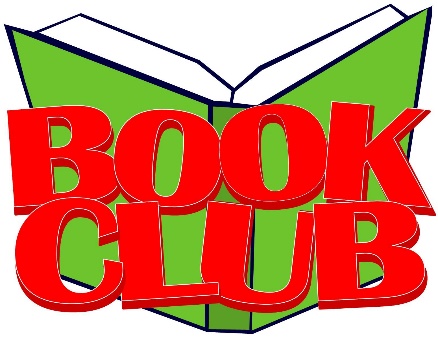 Book ClubMy book club will be reading _____________________.Due Date: FRIDAY, MARCH 29th Each short day of the week you are required to have your book at school and your Hidden Compartment Project.  You must be ready to discuss the assigned reading. You must be prepared on the following dates:Thursday, February 15Friday, February 23Friday, March 1Friday, March 8Thursday, March 14Friday, March 22 – BOOK NEEDS TO BE FINISHEDFriday, March 29 - HIDDEN COMPARTMENT BOOK REPORT DUEAs you are reading and discussing your assigned book, you will be completing a Hidden Compartment Project at home. DIRECTIONS FOR THE HIDDEN BOOK COMPARTMENTFront Cover:  Redesign the book cover.  Be sure to include the title, author’s name, a picture that relates to the story, and don’t forget your name.Inside:  You need to include 4 sections:Protagonist and AntagonistVocabularyFigurative LanguageThemeDraw the PROTAGONIST (leading character) and the ANTAGONIST (opposes the leading character).  Compare and contrast these 2 characters using evidence from the book.Compile a list of 15 new vocabulary words and provide the definition for each.Find 7 metaphors, similes or other type of figurative language from the book.  Share the example from the book including the page number.  State what type of figurative language it represents. Then explain the meaning of it.  Determine the theme of the story.  Write a paragraph stating the theme and how you identified it.Hidden Compartment:  Write a summary of what happens in the book.Grading Rubric Book Club and Hidden Compartment ProjectStandard 5.SL.1: CLASS DISCUSSION – PREPARATION and PARTICIPATION
Participate effectively in a range of conversations and collaborations using age-appropriate vocabulary, on topics, texts, and issues.Standard 5.R.9: VOCABULARY SECTION OF BOOK REPORT
Determine or clarify the meaning of unknown and multiple-meaning words and phrases, choosing flexibly from a range of strategies. Standard 5.R.8: FIGURATIVE LANGUAGE SECTION OF BOOK REPORT
Determine the meaning of words, phrases, figurative language, academic and content-specific words, and analyze their effect on meaning within a text. Standard 5.R.7: COMPARING PROTAGONIST AND ANTAGONIST
Compare two characters, settings, or events in a story or drama, drawing on specific details in the text.  Explain the relationships or interactions between two or more individuals, events, ideas, or concepts in a historical, scientific, or technical text based on specific information in the text. Standard 5.W.2: BOOK SUMMARY 
Write informative/explanatory pieces to examine a topic that links and conveys ideas and information clearly, using words, phrases, and clauses to show the relationship between ideas, paragraphs, and/or sections, and provide a concluding section related to the information or explanation presented.Comments_____ Turned in on time_____ Outstanding front cover_____ Followed directions well_____ Well organized_____ Neat work_____ Colorful and Eye-catching _____ Readable handwriting or font_____ Hidden Compartment Pages folded correctly_____ Shows your best work
Standard 5.SL.1 (PREPARATION AND PARTICIPATION IN BOOK CLUB DISCUSSIONS)
Participate effectively in a range of conversations and collaborations using age-appropriate vocabulary, on topics, texts, and issues.Respectfully acknowledge and respond to comments and claims from multiple perspectives and determine if additional information is needed.Participate in conversations by asking questions, acknowledging new information, qualifying or justifying responses with reasoning and elaboration, and keeping the discussion on topic.Standard 5.R.7 (COMPARING THE PROTAGONIST AND ANTAGONIST)
Compare two characters, settings, or events in a story or drama, drawing on specific details in the text. Explain the relationships or interactions between two or more individuals, events, ideas, or concepts in a historical, scientific, or technical text based on specific information in the text. Standard 5.R.9 (15 NEW VOCABULARY WORDS)
Determine or clarify the meaning of unknown and multiple-meaning words and phrases, choosing flexibly from a range of strategies.Use context as a clue to the meaning of a word or phrase.Use Greek and Latin affixes and roots as clues to the meaning of a word.Consult reference materials to find the pronunciation and determine the precise meaning of key words and phrases.Standard 5.R.8 (FIGURATIVE LANGUAGE)
Determine the meaning of words, phrases, figurative language, academic and content-specific words, and analyze their effect on meaning within a text.Standard 5.W.2:
Write informative/explanatory pieces to examine a topic that links and conveys ideas and information clearly, using words, phrases, and clauses to show the relationship between ideas, paragraphs, and/or sections, and provide a concluding section related to the information or explanation presented.Level 4Level 3Level 2Level 1~Prepared at all sessions~Listens attentively~Adds to the discussion~Easily able to summarize the text~Sometimes is prepared~Usually listens~Adds to the discussion~Able to summarize the text~Sometimes is prepared~Listens sometimes~Adds very little to the discussion~Struggles to summarize the text~Unprepared~Rarely listensDoes not add to the discussionUnable to summarize the textLevel 4Level 3Level 2Level 1-Included 15 unknown words and defined them correctly-Included 15 unknown words and not all were defined correctly-Included 10 unknown words and defined them correctly-Incomplete or inaccurateLevel 4Level 3Level 2Level 1-Included the required number of examples.-Able to recognize the difference between similes and metaphors-Easily interpreted their meaning-Included the required number of examples.-Able to recognize the difference between similes and metaphors-Struggled to interpret their meaning-Included less than 5 examples of figurative language-Incomplete or inaccurateLevel 4Level 3Level 2Level 1-Clearly written -Complete summary of the book-Length of writing fits the assignment -Correct punctuation and spelling-Clearly written-Most of the words are spelled correctly-Punctuation is correct-Unclear writing-The length of writing does not fit the assignment-Many words are spelled incorrectly-Many punctuation problems-Unclear writing-The length of writing does not fit the assignment-Incomplete summary of the book-Many words are spelled incorrectly-Many punctuation problemsLevel 4Level 3Level 2Level 1-Clear and interesting writing-Complete summary of the book-Length of writing fits the assignment-Correct punctuation and spelling-Writing is well organized – Includes transitions-Clear writing-Complete summary of the book-Most of the words are spelled correctly-Punctuation is correct-Incomplete summary of the book-The length of writing does not fit the assignment-Many words are spelled incorrectly-Many punctuation problems.-Unclear writing-The length of writing does not fit the assignment-Incomplete summary of the book-Many words are spelled incorrectly-Many punctuation problems